Institución Educativa San Vicente Hogar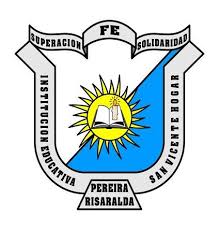 Abril 13 - 2020Papitos y mamitas reciban un cordial saludoInstrucciones para el trabajo en el módulo de inglés de grado segundo.Todas las páginas deben ir coloreadas.Drinks - BebidasN° de pág.Descripción de la actividad20Colorear.21 - 22Colorear, recortar y pegar en el cuaderno cada imagen con la palabra que le corresponde, luego debajo de cada imagen deletrear cada palabra con el alfabeto inglés.Ejemplo: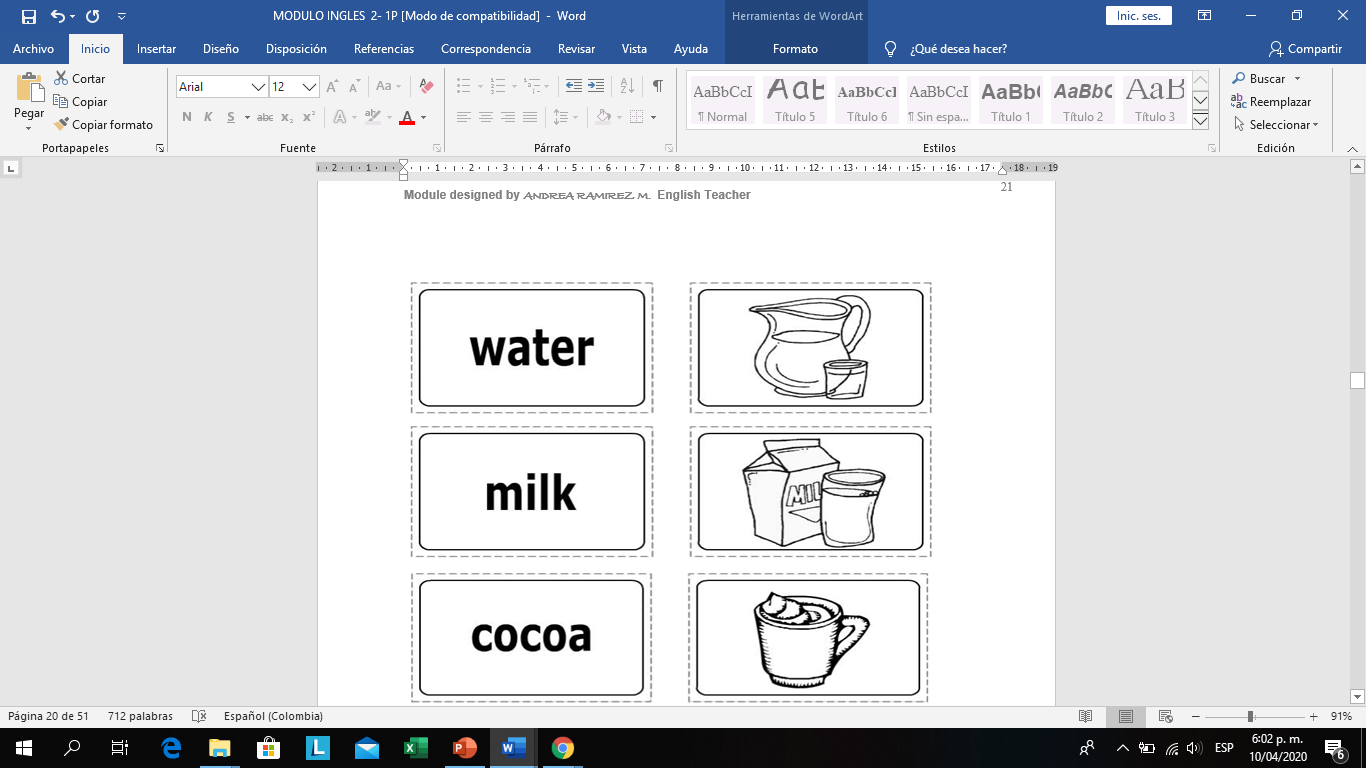                 Water :  doubliu – ei – ti – i - ar23Resolver el crucigrama.24Organizar las letras para forman la palabra correcta.25Pronunciar en voz alta el nombre de cada alimento e interiorizarlo.Ver el video “Magic English - It´s delicious” y practicar el vocabulario sobre alimentos. (Está en la página web de inglés)